Schrijfpatronen in de 3de kleuterklasWat is er belangrijk bij het schrijven ?TEKENEN, TEKENEN, TEKENEN, SCHILDEREN, SCHILDEREN, SCHILDERENSchrijven van lettersPlezier: je kan hele mooie kunstwerken maken met de verschillende schrijfpatronen.  Waarom geen tekening met dikke drukletters ?Blaadjes zijn ok, ALLEEN als je zoon/dochter er zelf naar vraagt.  Wanneer je teveel blaadjes geeft, gaan ze plezier in het schrijven verliezen.  En dat is nu net niet wat wel willen.TipsGeen gespannen spieren (elleboog, schouder)Soepele pengreepVerander eens van richting tijdens het tekenen.  Probeer eens met de andere handDe lijnDe guirlande/de gevallen brugjes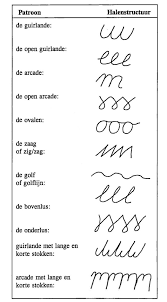 De open guirlande/lussenDe omgedraaide lussenDe arcade/de brugjesHet trapjeDe bergDe golvenDe acht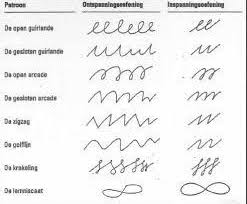 De cirkel